Об утверждении Реестра муниципальных услуг, предоставляемых органами местного самоуправления муниципального района «Печора»На основании Федерального закона от 27 июля 2010 года № 210-ФЗ «Об организации предоставления  государственных и муниципальных услуг» администрация ПОСТАНОВЛЯЕТ: Утвердить Реестр муниципальных услуг, предоставляемых органами местного самоуправления муниципального района «Печора» (приложение).	2. Признать утратившими силу постановления администрации муниципального района «Печора»:- от 24.04.2017 г. № 469 «Об утверждении перечня типовых и уникальных муниципальных услуг»;- от 09.02.2018 г. № 107 «О внесении изменений в постановление администрации муниципального района "Печора" от 24.04.2017 N 469 «Об утверждении перечня типовых и уникальных муниципальных услуг»».	3. Настоящее постановление вступает в  силу со дня официального опубликования и  подлежит размещению на официальном сайте администрации муниципального района «Печора».4. Контроль за исполнением настоящего постановления возложить на заместителя руководителя администрации Е.Г. Кузьмину.Реестр муниципальных услуг,предоставляемых органами местного самоуправления муниципального района «Печора»АДМИНИСТРАЦИЯ МУНИЦИПАЛЬНОГО РАЙОНА «ПЕЧОРА»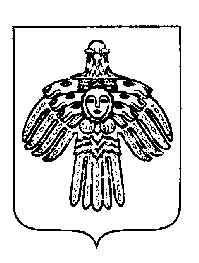 «ПЕЧОРА»  МУНИЦИПАЛЬНÖЙ  РАЙÖНСААДМИНИСТРАЦИЯ ПОСТАНОВЛЕНИЕ ШУÖМПОСТАНОВЛЕНИЕ ШУÖМПОСТАНОВЛЕНИЕ ШУÖМ«02»  июля  2019 г.г. Печора,  Республика Коми№ 727И.о. главы муниципального района - руководителя администрации                                                                             С.П. КислицынПриложение   к постановлению администрацииМР «Печора»от 02 июля 2019 г. № 727№ п/пНаименование муниципальной услугиНормативный правовой акт, устанавливающий основания и порядок предоставления услугиСтруктурное подразделение, ответственное за предоставление 1.Признание помещения жилым помещением, жилого помещения непригодным для проживания и многоквартирного дома аварийным и подлежащим сносу или реконструкцииЖилищный кодекс РФ от 29.12.2004 № 188-ФЗ; Постановление Правительства Российской Федерации от 28.01.2006 г. № 47 «Об утверждении Положения о признании помещения жилым помещением, жилого помещения непригодным для проживания и многоквартирного дома аварийным и подлежащим сносу или реконструкции»; административный регламент предоставления муниципальной услуги «Признание помещения жилым помещением, жилого помещения непригодным для проживания и многоквартирного дома аварийным и подлежащим сносу или реконструкции», утвержденный постановлением администрации МР «Печора» от 10.05.2018 № 482.Отдел жилищно-коммунального хозяйства администрации МР «Печора»2.Предоставление информации о жилищно-коммунальных услугах, оказываемых населениюАдминистративный регламент предоставления муниципальной услуги «Предоставление информации о жилищно-коммунальных услугах, оказываемых населению», утвержденный постановлением администрации МР «Печора» от 02.11.2015 № 1274.Отдел жилищно-коммунального хозяйства администрации МР «Печора»3.Выдача справок и иных документов в сфере жилищно-коммунального хозяйстваАдминистративный регламент предоставления муниципальной услуги «Выдача справок и иных документов в сфере жилищно-коммунального хозяйства», утвержденный постановлением администрации МР «Печора» от 09.11.2015 № 1288.Отдел жилищно-коммунального хозяйства администрации МР «Печора»4.Передача муниципального имущества в арендуГражданский кодекс РФ от 30.11.1994 № 51 - ФЗ и от 26.01.1996 № 14-ФЗ (части первая и вторая); Федеральный закон от 26.07.2006 № 135-ФЗ «О защите конкуренции»; Приказ ФАС России от 10.02.2010 N 67(ред. от 11.07.2018) "О порядке проведения конкурсов или аукционов на право заключения договоров аренды, договоров безвозмездного пользования, договоров доверительного управления имуществом, иных договоров, предусматривающих переход прав в отношении государственного или муниципального имущества, и перечне видов имущества, в отношении которого заключение указанных договоров может осуществляться путем проведения торгов в форме конкурса"(вместе с "Правилами проведения конкурсов или аукционов на право заключения договоров аренды, договоров безвозмездного пользования, договоров доверительного управления имуществом, иных договоров, предусматривающих переход прав в отношении государственного или муниципального имущества"); Административный регламент предоставления муниципальной услуги «Передача муниципального имущества в аренду», утвержденный постановлением администрации МР «Печора» от 26.02.2019 № 189.Комитет по управлению муниципальной собственностью муниципального района «Печора»5.Предоставление в аренду муниципального иму-щества, включенного в Перечень муниципально-го имущества муниципального образования муниципального района «Печора», свободного от прав третьих лиц (за исключением права хозяй-ственного ведения, права оперативного управ-ления, а также имущественных прав субъектов малого и среднего предпринимательства)Гражданский кодекс РФ от 30.11.1994 № 51 - ФЗ и от 26.01.1996 № 14-ФЗ (части первая и вторая); Федеральный закон от 26.07.2006 № 135-ФЗ «О защите конкуренции»; Решение Совета МО муниципального района "Печора" от 21.02.2018 N 6-22/251 (ред. от 27.02.2019) "Об утверждении Порядка предоставления субъектам малого и среднего предпринимательства и организациям, образующим инфраструктуру поддержки субъектов малого и среднего предпринимательства, в аренду муниципального имущества, включенного в перечень муниципального имущества муниципального образования муниципального района "Печора" свободного от прав третьих лиц (за исключением права хозяйственного ведения, права оперативного управления, а также имущественных прав субъектов малого и среднего предпринимательства), предусмотренного частью 4 статьи 18 Федерального закона "О развитии малого и среднего предпринимательства в Российской Федерации"; Административный регламент предоставления муниципальной услуги «Предоставление в аренду муниципального имущества, включенного в Перечень муниципального имущества муниципального образования муниципального района «Печора», свободного от прав третьих лиц (за исключением права хозяйственного ведения, права оперативного управления, а также имущественных прав субъектов малого и среднего предпринимательства)», утвержденный постановлением администрации МР «Печора» от 06.05.2019 № 507.Комитет по управлению муниципальной собственностью муниципального района «Печора»6.Предоставление  земельных участков, находя-щихся в  собственности муниципального обра-зования, и земельных участков, государственная собственность на которые не разграничена, граж-данам для индивидуального жилищного строи-тельства, ведения личного подсобного хозяйства в границах населенного пункта, садоводства, дач-ного хозяйства, гражданам и крестьянским (фер-мерским) хозяйствам для осуществления кресть-янским (фермерским) хозяйством его деятель-ностиЗемельный кодекс РФ от 25.10.2001 № 136-ФЗ; Гражданский кодекс РФ (часть первая) от 30.11.1994 № 51-ФЗ; Градостроительный кодекс РФ  от 29.12.2004 № 190-ФЗ; Федеральный закон от 25.10.2001 № 137-ФЗ «О введении в действие Земельного кодекса РФ»; Федеральный закон от 24.07.2007 № 221-ФЗ «О государственном кадастре недвижимости»; Федеральный закон от 29.07.2017 N 217-ФЗ "О ведении гражданами садоводства и огородничества для собственных нужд и о внесении изменений в отдельные законодательные акты Российской Федерации"; Административный регламент предоставления муниципальной услуги «Предоставление  земельных участков, находящихся в  собственности муниципального образования, и земельных участков, государственная собственность на которые не разграничена, гражданам для индивидуального жилищного строительства, ведения личного подсобного хозяйства в границах населенного пункта, садоводства, дачного хозяйства, гражданам и крестьянским (фермерским) хозяйствам для осуществления крестьянским (фермерским) хозяйством его деятельности», утвержденный постановлением администрации МР «Печора от 02.11.2015 № 1273.Комитет по управлению муниципальной собственностью муниципального района «Печора»7.Предоставление информации об объектах недви-жимого имущества, находящегося в муниципаль-ной собственности и предназначенного для сдачи в арендуАдминистративный регламент предоставления муниципальной услуги "Предоставление информации об объектах недвижимого имущества, находящегося в муниципальной собственности и предназначенного для сдачи в аренду", утвержденный постановлением администрации МР «Печора от 17.04.2014 № 516.Комитет по управлению муниципальной собственностью муниципального района «Печора»8.Предоставление информации о ранее приватизированном имуществеАдминистративный регламент предоставления муниципальной услуги «Предоставление информации о ранее приватизированном имуществе», утвержденный постановлением администрации МР «Печора от 30.12.2014 № 2208.Комитет по управлению муниципальной собственностью муниципального района «Печора»9.Перевод земель или земельных участков из одной категории в другуюЗемельный кодекс РФ от 25.10.2001 № 136-ФЗ; Федеральный закон от 25.10.2001 № 137-ФЗ «О введении в действие Земельного кодекса РФ»; Федеральный закон от 21.12.2004 № 172-ФЗ «О переводе земель или земельных участков из одной категории в другую»; Административный регламент предоставления муниципальной услуги «Перевод земель или земельных участков из одной категории в другую», утвержденный постановлением администрации МР «Печора от 05.05.2015 № 521.Комитет по управлению муниципальной собственностью муниципального района «Печора»10.Передача жилых помещений, находящихся в муниципальной собственности, в собственность гражданЖилищный кодекс РФ от 29.12.2004 № 188-ФЗ; Федерльный закон от 29.12.2004 № 189-ФЗ «О введении в действие Жилищного кодекса РФ»; Закон РФ от 04.07.1991 № 1541-1 «О приватизации жилищного фонда в Российской Федерации»; Административный регламент предоставления муниципальной услуги «Передача жилых помещений, находящихся в муниципальной собственности, в собственность граждан», утвержденный постановлением администрации МР «Печора» от 26.12.2014 № 2183.Комитет по управлению муниципальной собственностью муниципального района «Печора»11.Предоставление в аренду земельных участков, находящихся в собственности муниципального образования, и земельных участков, государственная собственность на которые не разграничена, без проведения торговЗемельный кодекс РФ от 25.10.2001 № 136-ФЗ; Гражданский кодекс РФ (часть первая) от 30.11.1994 № 51-ФЗ; Градостроительный кодекс РФ  от 29.12.2004 № 190-ФЗ; Федеральный закон от 25.10.2001 № 137-ФЗ «О введении в действие Земельного кодекса РФ»; Федеральный закон от 24.07.2007 № 221-ФЗ «О государственном кадастре недвижимости»; Федеральный закон от 24.07.2002 № 101-ФЗ «Об обороте земель сельскохозяйственного назначения»; Приказ Минэкономразвития РФ от 12.01.2015 №1 «Об утверждении перечня документов, подтверждающих право заявителя  на приобретение земельного участка без проведения торгов»; Административный регламент предоставления муниципальной услуги «Предоставление в аренду земельных участков, находящихся в собственности муниципального образования, и земельных участков, государственная собственность на которые не разграничена, без проведения торгов», утвержденный постановлением администрации МР «Печора» от 30.10.2015 № 1266.Комитет по управлению муниципальной собственностью муниципального района «Печора»12.Предоставление в аренду земельных участков, находящихся в собственности муниципального образования, и земельных участков, собственность на которые не разграничена, на торгахЗемельный кодекс РФ от 25.10.2001 № 136-ФЗ; Гражданский кодекс РФ (часть первая) от 30.11.1994 № 51-ФЗ; Административный регламент предоставления муниципальной услуги «Предоставление в аренду земельных участков, находящихся в собственности муниципального образования, и земельных участков, государственная собственность на которые не разграничена, на торгах», утвержденный постановлением администрации МР «Печора» от 30.10.2015 № 1268.Комитет по управлению муниципальной собственностью муниципального района «Печора»13.Предоставление в безвозмездное пользование земельных участков, находящихся в собственности муниципального образования, и земельных участков, государственная собственность на которые не разграниченаЗемельный кодекс РФ от 25.10.2001 № 136-ФЗ; Гражданский кодекс РФ (часть первая) от 30.11.1994 № 51-ФЗ; Градостроительный кодекс РФ  от 29.12.2004 № 190-ФЗ; Федеральный закон от 25.10.2001 № 137-ФЗ «О введении в действие Земельного кодекса РФ»; Федеральный закон от 24.07.2007 № 221-ФЗ «О государственном кадастре недвижимости»; Федеральный закон от 24.07.2002 № 101-ФЗ «Об обороте земель сельскохозяйственного назначения»; Приказ Минэкономразвития РФ от 12.01.2015 №1 «Об утверждении перечня документов, подтверждающих право заявителя  на приобретение земельного участка без проведения торгов»; Административный регламент предоставления муниципальной услуги «Предоставление в безвозмездное пользование земельных участков, находящихся в собственности муниципального образования, и земельных участков, государственная собственность на которые не разграничена», утвержденный постановлением администрации МР «Печора» от 30.10.2015 № 1267.Комитет по управлению муниципальной собственностью муниципального района «Печора»14.Предоставление в постоянное (бессрочное) пользование земельных участков, находящихся в собственности муниципального образования, и земельных участков, государственная собствен-ность на которые не разграниченаЗемельный кодекс РФ от 25.10.2001 № 136-ФЗ; Гражданский кодекс РФ (часть первая) от 30.11.1994 № 51-ФЗ; Градостроительный кодекс РФ  от 29.12.2004 № 190-ФЗ; Федеральный закон от 25.10.2001 № 137-ФЗ «О введении в действие Земельного кодекса РФ»; Федеральный закон от 24.07.2007 № 221-ФЗ «О государственном кадастре недвижимости»; Административный регламент предоставления муниципальной услуги «Предоставление в постоянное (бессрочное) пользование земельных участков, находящихся в собственности муниципального образования, и земельных участков, государственная собственность на которые не разграничена», утвержденный постановлением администрации МР «Печора» от 30.10.2015 № 1269.Комитет по управлению муниципальной собственностью муниципального района «Печора»15.Предоставление в собственность земельных участков, находящихся в собственности муниципального образования, и земельных участков, государственная собственность на которые не разграничена, бесплатноЗемельный кодекс РФ от 25.10.2001 № 136-ФЗ; Гражданский кодекс РФ (часть первая) от 30.11.1994 № 51-ФЗ; Градостроительный кодекс РФ  от 29.12.2004 № 190-ФЗ; Федеральный закон от 25.10.2001 № 137-ФЗ «О введении в действие Земельного кодекса РФ»; Приказ Минэкономразвития РФ от 12.01.2015 №1 «Об утверждении перечня документов, подтверждающих право заявителя  на приобретение земельного участка без проведения торгов»; Федеральный закон от 29.07.2017 № 217-ФЗ «О ведении гражданами садоводства и огородничества»; Административный регламент предоставления муниципальной услуги «Предоставление в собственность земельных участков, находящихся в собственности муниципального образования, и земельных участков, государственная собственность на которые не разграничена, бесплатно», утвержденный постановлением администрации МР «Печора» от 30.10.2015 № 1263.Комитет по управлению муниципальной собственностью муниципального района «Печора»,отдел архитектуры и градостроительства16.Предоставление в собственность земельных участков, находящихся в собственности муници-пального образования, и земельных участков, государственная собственность на которые не разграничена, за плату без проведения торговЗемельный кодекс РФ от 25.10.2001 № 136-ФЗ; Гражданский кодекс РФ (часть первая) от 30.11.1994 № 51-ФЗ; Градостроительный кодекс РФ  от 29.12.2004 № 190-ФЗ; Федеральный закон от 25.10.2001 № 137-ФЗ «О введении в действие Земельного кодекса РФ»; Приказ Минэкономразвития РФ от 12.01.2015 №1 «Об утверждении перечня документов, подтверждающих право заявителя  на приобретение земельного участка без проведения торгов»; Административный регламент предоставления муниципальной услуги «Предоставление в собственность земельных участков, находящихся в собственности муниципального образования, и земельных участков, государственная собственность на которые не разграничена, за плату без проведения торгов», утвержденный постановлением администрации МР «Печора» от 30.10.2015 № 1262.Комитет по управлению муниципальной собственностью муниципального района «Печора»17.Предоставление в собственность земельных участков, находящихся в собственности муници-пального образования, и земельных участков, государственная собственность на которые не разграничена, за плату на торгахЗемельный кодекс РФ от 25.10.2001 № 136-ФЗ; Гражданский кодекс РФ (часть первая) от 30.11.1994 № 51-ФЗ; Административный регламент предоставления муниципальной услуги «Предоставление в собственность земельных участков, находящихся в собственности муниципального образования, и земельных участков, государственная собственность на которые не разграничена, за плату на торгах», утвержденный постановлением администрации МР «Печора» от 30.10.2015 № 1264.Комитет по управлению муниципальной собственностью муниципального района «Печора»18.Предоставление выписки из Реестра муниципаль-ной собственностиАдминистративный регламент предоставления муниципальной услуги «Предоставление выписки из Реестра муниципальной собственности», утвержденный постановлением администрации МР «Печора» от 08.12.2017 № 1484.Комитет по управлению муниципальной собственностью муниципального района «Печора»19.Передача муниципального имущества в доверительное управлениеГражданский кодекс РФ (часть первая) от 30.11.1994 № 51-ФЗ; Федеральный закон от 26.07.2006 № 135-ФЗ «О защите конкуренции»; Приказ ФАС России от 10.02.2010 N 67 (ред. от 11.07.2018) "О порядке проведения конкурсов или аукционов на право заключения договоров аренды, договоров безвозмездного пользования, договоров доверительного управления имуществом, иных договоров, предусматривающих переход прав в отношении государственного или муниципального имущества, и перечне видов имущества, в отношении которого заключение указанных договоров может осуществляться путем проведения торгов в форме конкурса" (вместе с "Правилами проведения конкурсов или аукционов на право заключения договоров аренды, договоров безвозмездного пользования, договоров доверительного управления имуществом, иных договоров, предусматривающих переход прав в отношении государственного или муниципального имущества"); Административный регламент предоставления муниципальной услуги «Передача муниципального имущества в доверительное управление», утвержденный постановлением администрации МР «Печора» от 02.11.2015 № 1275.Комитет по управлению муниципальной собственностью муниципального района «Печора»20.Передача муниципального имущества в безвозмездное пользованиеГражданский кодекс РФ (часть первая) от 30.11.1994 № 51-ФЗ; Федеральный закон от 26.07.2006 № 135-ФЗ «О защите конкуренции»; Приказ ФАС России от 10.02.2010 N 67(ред. от 11.07.2018) "О порядке проведения конкурсов или аукционов на право заключения договоров аренды, договоров безвозмездного пользования, договоров доверительного управления имуществом, иных договоров, предусматривающих переход прав в отношении государственного или муниципального имущества, и перечне видов имущества, в отношении которого заключение указанных договоров может осуществляться путем проведения торгов в форме конкурса" (вместе с "Правилами проведения конкурсов или аукционов на право заключения договоров аренды, договоров безвозмездного пользования, договоров доверительного управления имуществом, иных договоров, предусматривающих переход прав в отношении государственного или муниципального имущества"); Административный регламент предоставления муниципальной услуги «Передача муниципального имущества в безвозмездное пользование», утвержденный постановлением администрации МР «Печора» от 06.04.2015 № 441.Комитет по управлению муниципальной собственностью муниципального района «Печора»21.Предоставление сведений об объектах имущества, предназначенного для предоставления во владение и (или) в пользование субъектам малого и среднего предпринимательства и организациям, образующим инфраструктуру поддержки субъектов малого и среднего предпринимательстваАдминистративный регламент предоставления муниципальной услуги «Предоставление сведений об объектах имущества, предназначенного для предоставления во владение и (или) в пользование субъектам малого и среднего предпринимательства и организациям, образующим инфраструктуру поддержки субъектов малого и среднего предпринимательства», утвержденный постановлением администрации МР «Печора» от 12.02.2018 № 116.Комитет по управлению муниципальной собственностью муниципального района «Печора»22.Выдача копий архивных документов, подтверждающих право на владение земельными участками, находящимися в муниципальной собственности и государственная собственность на которые не разграниченаАдминистративный регламент предоставления муниципальной услуги «Выдача копий архивных документов, подтверждающих право на владение земельными участками, находящимися в муниципальной собственности и государственная собственность на которые не разграничена», утвержденный постановлением администрации МР «Печора» от 30.11.2015 № 1412.Комитет по управлению муниципальной собственностью муниципального района «Печора»23.Признание граждан малоимущими для предостав-ления им по договорам социального найма жилых помещений муниципального жилищного фондаЖилищный кодекс Российской Федерации от 29.12.2004 № 188-ФЗ; Закон Республики Коми  от 17.03.1997 № 17-РЗ «О прожиточном минимуме в Республике Коми; Закон Республики Коми от 10.11.2005 № 119-РЗ «О порядке признания граждан малоимущими для предоставления им по договорам социального найма жилых помещений  муниципального жилищного фонда Республики Коми»; Административный регламент предоставления муниципальной услуги «Признание граждан малоимущими для предоставления им по договорам социального найма жилых помещений муниципального жилищного фонда», утвержденный постановлением администрации МР «Печора» от 31.12.2014 № 2237.Отдел управления жилым фондом администрации МР «Печора»24.Прием заявлений, документов, а также постанов-ка граждан на учет в качестве нуждающихся в жилых помещенияхЖилищный кодекс Российской Федерации от 29.12.2004 № 188-ФЗ; Федеральный закон от 29.12.2004 № 189-ФЗ «О введении в действие Жилищного кодекса Российской Федерации»;
Закон Республики Коми от 28.12.2015 № 138-РЗ «О вопро-
сах, связанных с признанием граждан нуждающимися в предоставлении жилых помещений по договорам найма»,
Закон Республики Коми
от 25.12.2015 № 126-РЗ «О регулировании вопросов, связанных с жилыми помещениями, предоставляемыми по договорам найма жилых помещений
жилищного фонда социального использования, и наемными домами, в Республике Коми»; Постановление Правительства Республики Коми от 29.08.2016 № 411 «О мерах по реализации Закона Республики Коми «О ре-
гулировании вопросов, связанных с жилыми помещениями, предоставляемыми по договорам найма жилых помещений жилищного фонда социального использования, и наемными домами, в Республике Коми»; Административный регламент предоставления муниципальной услуги «Прием заявлений, документов, а также постановка граждан на учет в качестве нуждающихся в жилых помещениях», утвержденный постановлением администрации МР «Печора» от 19.09.2016 № 962.Отдел управления жилым фондом администрации МР «Печора»25.Предоставление информации об очередности граждан, состоящих на учете для улучшения жилищных условийЖилищный кодекс РФ от 29.12.2004 № 188-ФЗ;
Федеральный закон от 29.12.2004 № 189-ФЗ «О введении в действие Жилищного кодекса РФ»; Закон Республики Коми от 06.10.2005 № 100-РЗ «О порядке ведения органами местного самоуправления учета граждан в качестве нуждающихся в жилых помещениях муниципального жилого фонда, предоставляемых по договорам социального найма, и некоторых вопросах, связанных с
предоставлением гражданам жилых помещений муниципального жилого фонда по договорам социального найма»;
Закон Республики Коми от
07.12.2012 № 104-РЗ «О наделе-
нии органов местного самоуправления в Республике Коми государственными полномочиями по обеспечению жилыми помещениями детей-сирот и детей, оставшихся без попечения родителей, лиц из числа детей-сирот и детей, оставшихся без попечения родителей»;
Закон Республики Коми от
28.06.2005 № 59-РЗ «О регулировании некоторых вопросов в области земельных отношений»; Закон Республики Коми от 05.04.2005 № 30-РЗ «О социальных выплатах на строительство или приобретение жилья»;
Закон Республики Коми от
06.10.2005 № 103-РЗ «О наделе-
нии органов местного самоуправления в Республике Коми отдельными государственными полномочиями в области государственной поддержки граждан Российской Федерации, имеющих право на получение субсидий (социальных выплат) на приобретение или
строительство жилья»;
Административный регламент предоставления муниципальной услуги «Предоставление информации об очередности граждан, состоящих на учете для улучшения жилищных условий», утвержденный постановлением администрации МР «Печора» от 10.10.2014 № 1676.Отдел управления жилым фондом администрации МР «Печора»26.Выдача разрешения на вселение в жилые помещения муниципального жилищного фондаЖилищный кодекс Российской Федерации от 29.12.2004 № 188-ФЗ; Федеральный закон от 29.12.2004 № 189-ФЗ «О введении в действие Жилищного кодекса Российской Федерации»; Административный регламент предоставления муниципальной услуги «Выдача разрешения на вселение в жилые помещения муниципального жилищного фонда», утвержденный постановлением администрации МР «Печора» от 19.12.2014 № 2146.Отдел управления жилым фондом администрации МР «Печора»27.Заключение договоров социального найма жилых помещений муниципального жилищного фондаЖилищный кодекс Российской Федерации от 29.12.2004 № 188-ФЗ; Федеральный закон от 29.12.2004 № 189-ФЗ «О введении в действие Жилищного кодекса Российской Федерации»; Административный регламент предоставления муниципальной услуги  «Заключение договоров социального найма жилых помещений муниципального жилищного фонда», утвержденный постановлением администрации МР «Печора» от 25.07.2016 № 740.Отдел управления жилым фондом администрации МР «Печора»28.Предоставление гражданам по договорам найма жилых помещений специализированного муни-ципального жилищного фондаЖилищный кодекс Российской Федерации от 29.12.2004 № 188-ФЗ; Федеральный закон от 29.12.2004 № 189-ФЗ «О введении в действие Жилищного кодекса Российской Федерации»; Административный регламент предоставления муниципальной услуги «Предоставление гражданам по договорам найма жилых помещений специализированного муниципального жилищного фонда», утвержденный постановлением администрации МР «Печора» от 24.10.2014 № 1780.Отдел управления жилым фондом администрации МР «Печора»29.Оформление документов по обмену жилыми по-мещениями муниципального жилищного фондаЖилищный кодекс Российской Федерации от 29.12.2004 № 188-ФЗ; Федеральный закон от 29.12.2004 № 189-ФЗ «О введении в действие Жилищного кодекса Российской Федерации»; Административный регламент предоставления муниципальной услуги «Оформление документов по обмену жилыми помещениями муниципального жилищного фонда», утвержденный постановлением администрации МР «Печора» от 19.12.2014 № 2149.Отдел управления жилым фондом администрации МР «Печора»30.Предоставление гражданам по договорам соци-ального найма жилых помещений муниципаль-ного жилищного фондаЖилищный кодекс Российской Федерации от 29.12.2004 № 188-ФЗ; Федеральный закон от 29.12.2004 № 189-ФЗ «О введении в действие Жилищного кодекса Российской Федерации»; Административный регламент предоставления муниципальной услуги «Предоставление гражданам по договорам социального найма жилых помещений муниципального жилищного фонда», утвержденный постановлением администрации МР «Печора» от 16.01.2018 № 24.Отдел управления жилым фондом администрации МР «Печора»31.Выдача разрешения на строительство объекта капитального строительства на территории МР «Печора»Гражданский кодекс РФ (часть первая) от 30.11.1994 № 51 -ФЗ; Градостроительный кодекс РФ от 29.12.2004 № 190-ФЗ; Земельный кодекс РФ от 25.10.2001 № 136-ФЗ; Федеральный закон от 29.12.2004 № 191-ФЗ «О введении в действие Градостроительного кодекса РФ»; Постановление Правительства РФ от 24.11.2005 № 698 «О форме разрешения на строительство и форме разрешения на ввод объекта в эксплуатацию»; Административный регламент предоставления муниципальной услуги «Выдача разрешения на строительство объекта капитального строительства на территории МР «Печора», утвержденный постановлением администрации МР «Печора» от 26.03.2019 № 195.Отдел архитектуры и градостроительства администрации МР «Печора»32.Выдача уведомления о соответствии (несоот-ветствии) построенных или реконструированных объекта индивидуального жилищного строитель-ства или садового дома требованиям законода-тельства о градостроительной деятельности на территории МР «Печора»Градостроительный кодекс РФ от 29.12.2004 № 190-ФЗ; Административный регламент предоставления муниципальной услуги «Выдача уведомления о соответствии (несоответствии) указанных в уведомлении о   построенных или реконструированных объекта индивидуального жилищного строительства или садового дома требованиям законодательства о градостроительной деятельности на территории МР «Печора»», утвержденный постановлением администрации МР «Печора» от 18.01.2019 № 45.Отдел архитектуры и градостроительства администрации МР «Печора»33.Присвоение (изменение, аннулирование) адреса объекту адресации на территории муниципаль-ного образованияПостановление Правительства РФ от 19.11.2014 № 1221 «Об утверждении Правил присвоения, изменения и аннулирования адресов»; Закон Республики Коми от 20.11.2006 № 115-РЗ «О порядке решения вопросов административно-территориального и муниципального устройства, о наименованиях географических и  иных объектов в Республике Коми»; Административный регламент предоставления муниципальной услуги «Присвоение, изменение и аннулирование адреса объекту адресации на территории муниципального образования», утвержденный постановлением администрации МР «Печора» от 07.05.2018 № 473.Отдел архитектуры и градостроительства администрации МР «Печора»34.Утверждение и выдача схемы расположения земельного участка или земельных участков на кадастровом плане территории муниципального образованияГражданский кодекс РФ (часть первая) от 30.11.1994 № 51 -ФЗ; Градостроительный кодекс РФ от 29.12.2004 № 190-ФЗ; Земельный кодекс РФ от 25.10.2001 № 136-ФЗ; Федеральный закон от 29.12.2004 № 191-ФЗ «О введении в действие Градостроительного кодекса РФ»; Федеральный закон от 25.10.2001 № 137-ФЗ «О введении в действие Земельного кодекса РФ»; Федеральный закон от 24.07.2007 № 221-ФЗ «О государственном кадастре недвижимости»; Федеральный закон от 24.07.2002 № 101-ФЗ «Об обороте земель сельскохозяйственного назначения»;  Административный регламент предоставления муниципальной услуги «Утверждение и выдача схемы расположения земельного участка или земельных участков на кадастровом плане территории муниципального образования», утвержденный постановлением администрации МР «Печора» от 27.11.2017 № 1437.Отдел архитектуры и градостроительства администрации МР «Печора»35.Согласование переустройства и (или) перепланировки жилого помещенияЖилищный кодекс РФ от 29.12.2004 № 188-ФЗ;
Гражданский кодекс РФ (часть первая) от 30.11.1994 № 51 -ФЗ;
Федеральный закон от 24.07.2007 № 221-ФЗ «О госу-
дарственном кадастре недви-
жимости»; Федеральный закон от 30.12.2009 № 384-ФЗ «Технический регламент о безопасности зданий и сооружений»;
Постановление Правительства
Российской Федерации от
28.04.2005 № 266 «Об утвер-
ждении формы заявления о пе-
реустройстве и (или) перепла-
нировке жилого помещения и
формы документа, подтвер-
ждающего принятие решения о
согласовании переустройства и
(или) перепланировки жилого
помещения»; Постановление Правительства РФ от
13.08.2006 № 491 «Об утвер-
ждении Правил содержания
общего имущества в много-
квартирном доме и Правил из-
менения размера платы за со-
держание и ремонт жилого по-
мещения в случае оказания ус-
луг и выполнения работ по
управлению, содержанию и ре-
монту общего имущества в
многоквартирном доме ненад-
лежащего качества и (или) с пе-
рерывами, превышающими ус-
тановленную продолжитель-
ность»; Приказ Министерства регионального развития РФ от 24.12.2010 № 778 «Об утверждении свода правил
«СНиП 31-01 -2003 «Здания жи-
лые многоквартирные»;
Постановление Госстроя Рос-
сийской Федерации от 27.09.2003 № 170 «Об утвер-
ждении Правил и норм техни-
ческой эксплуатации жилищно-
го фонда»; Административный регламент предоставления муниципальной услуги «Согласование переустройства и (или) перепланировки жилого помещения», утвержденный постановлением администрации МР «Печора» от 27.11.2017 № 1436.Отдел архитектуры и градостроительства администрации МР «Печора»36.Согласование местоположения границ земельных участков, граничащих с земельными участками, находящимися в муниципальной собственности и государственная собственность на которые не разграниченаГражданский кодекс РФ  от 30.11.1994 № 51 –ФЗ и  от 26.01.1996 № 14-ФЗ (часть первая и вторая); Земельный кодекс РФ от 25.10.2001 № 136-ФЗ; Градостроительный кодекс РФ от 29.12.2004 № 190-ФЗ; Федеральный закон от 24.07.2007 № 221-ФЗ «О госу-
дарственном кадастре недви-
жимости»; Административный регламент предоставления муниципальной услуги «Согласование местоположения границ земельных участков, граничащих с земельными участками, находящимися в муниципальной собственности и государственная собственность на которые не разграничена»,  утвержденный постановлением администрации МР «Печора» от 18.11.2014 № 1907.Отдел архитектуры и градостроительства администрации МР «Печора»37.Предоставление разрешения на условно разрешен-ный вид использования земельного участка или объекта капитального строительстваЗемельный кодекс РФ от 25.10.2001 № 136-ФЗ; Гражданский кодекс РФ (часть первая) от 30.11.1994 № 51-ФЗ; Градостроительный кодекс РФ  от 29.12.2004 № 190-ФЗ; Федеральный закон от 25.10.2001 № 137-ФЗ «О введении в действие Земельного кодекса РФ»; Административный регламент предоставления муниципальной услуги «Предоставление разрешения на условно разрешенный вид использования земельного участка или объекта капитального строительства», утвержденный постановлением администрации МР «Печора» от 30.10.2015 № 1256.Отдел архитектуры и градостроительства администрации МР «Печора»38.Выдача акта освидетельствования проведения основных работ по строительству (реконструкции) объекта  индивидуального жилищного строительства с привлечением средств материнского (семейного) капиталаГражданский кодекс РФ  от 30.11.1994 № 51 –ФЗ и  от 26.01.1996 № 14-ФЗ (часть первая и вторая); Жилищный кодекс РФ от 29.12.2004 № 188-ФЗ; Земельный кодекс РФ от 25.10.2001 № 136-ФЗ; Постановление Правительства РФ от 18.08.2011 № 686 «Об утверждении правил выдачи документа, подтверждающего проведение основных работ по строительству (реконструкции) объекта индивидуального жилищного строительства, осуществляемому с привлечением средств материнского (семейного) капитала»; Административный регламент предоставления муниципальной услуги «Выдача акта освидетельствования проведения основных работ по строительству (реконструкции) объекта  индивидуального жилищного строительства с привлечением средств материнского (семейного) капитала», утвержденный постановлением администрации МР «Печора» от 29.10.2015 № 1235.Отдел архитектуры и градостроительства администрации МР «Печора»39.Выдача градостроительного плана земельного участкаГрадостроительный кодекс РФ от 29.12.2004 № 190-ФЗ; Федеральный закон от 29.12.2004 № 191-ФЗ «О введении в действие Градостроительного кодекса РФ»; Административный регламент предоставления муниципальной услуги «Выдача градостроительного плана земельного участка», утвержденный постановлением администрации МР «Печора» от 11.04.2016 № 265.Отдел архитектуры и градостроительства администрации МР «Печора»40.Выдача разрешения на ввод объекта капиталь-ного строительства в эксплуатациюГражданский кодекс РФ (часть первая) от 30.11.1994 № 51 -ФЗ; Градостроительный кодекс РФ от 29.12.2004 № 190-ФЗ; Земельный кодекс РФ от 25.10.2001 № 136-ФЗ; Федеральный закон от 29.12.2004 № 191-ФЗ «О введении в действие Градостроительного кодекса РФ»; Постановление Правительства РФ от 24.11.2005 № 698 «О форме разрешения на строительство и форме разрешения на ввод объекта в эксплуатацию»; Административный регламент предоставления муниципальной услуги «Выдача разрешения на ввод объекта капитального строительства в эксплуатацию», утвержденный постановлением администрации МР «Печора» от 27.11.2017 № 1434.Отдел архитектуры и градостроительства администрации МР «Печора»41.Перевод жилого помещения в нежилое или нежилого помещения в жилое помещениеЖилищный кодекс РФ от 29.12.2004 №188-ФЗ; Постановление Правительства РФ от 13.08.2006 № 491 «Об утверждении Правил содержания общего имущества в многоквартирном доме и правил изменения размера платы за содержание и ремонт жилого помещения в случае оказания услуг и выполнения работ по управлению, содержанию и ремонту общего имущества в многоквартирном доме надлежащего качества и (или) с перерывами, превышающими установленную продолжительность»; Постановление Правительства РФ от 10.08.2005 № 502 «Об утверждении формы уведомления о переводе (отказе в переводе) жилого (нежилого) помещения в нежилое (жилое) помещение»; Административный регламент предоставления муниципальной услуги «Перевод жилого помещения в нежилое или нежилого помещения в жилое помещение», утвержденный постановлением администрации МР «Печора» от 26.03.2018 № 272.Отдел архитектуры и градостроительства администрации МР «Печора»42.Предварительное согласование предоставления земельных участков, находящихся в  собственности муниципального образования, и земельных участков, государственная собственность на которые не разграничена, гражданам для индивидуального жилищного строительства, ведения личного подсобного хозяйства в границах населенного пункта, садоводства, дачного хозяйства, гражданам и крестьянским (фермерским) хозяйствам для осуществления крестьянским (фермерским) хозяйством его деятельностиЗемельный кодекс РФ от 25.10.2001 № 136-ФЗ; Гражданский кодекс РФ (часть первая) от 30.11.1994 № 51 -ФЗ; Градостроительный кодекс РФ от 29.12.2004 № 190-ФЗ; Федеральный закон от 25.10.2001 № 137-ФЗ «О введении в действие Земельного кодекса РФ»; Федеральный закон от 24.07.2007 № 221-ФЗ «О государственном кадастре недвижимости»; Приказ Минэкономразвития РФ от 12.01.2015 №1 «Об утверждении перечня документов, подтверждающих право заявителя  на приобретение земельного участка без проведения торгов»; Административный регламент предоставления муниципальной услуги «Предварительное согласование предоставления земельных участков, находящихся в  собственности муниципального образования, и земельных участков, государственная собственность на которые не разграничена, гражданам для индивидуального жилищного строительства, ведения личного подсобного хозяйства в границах населенного пункта, садоводства, дачного хозяйства, гражданам и крестьянским (фермерским) хозяйствам для осуществления крестьянским (фермерским) хозяйством его деятельности», утвержденный постановлением администрации МР «Печора» от 30.10.2015 № 1259.Отдел архитектуры и градостроительства администрации МР «Печора»43.Предварительное согласование  предоставления земельных  участков, находящихся в  собствен-ности муниципального образования, и земельных участков, государственная собственность на которые не разграничена, для строительстваЗемельный кодекс РФ от 25.10.2001 № 136-ФЗ; Гражданский кодекс РФ (часть первая) от 30.11.1994 № 51 -ФЗ; Градостроительный кодекс РФ от 29.12.2004 № 190-ФЗ; Федеральный закон от 25.10.2001 № 137-ФЗ «О введении в действие Земельного кодекса РФ»; Федеральный закон от 24.07.2007 № 221-ФЗ «О государственном кадастре недвижимости»; Приказ Минэкономразвития РФ от 12.01.2015 №1 «Об утверждении перечня документов, подтверждающих право заявителя  на приобретение земельного участка без проведения торгов»; Административный регламент предоставления муниципальной услуги «Предварительное согласование  предоставления земельных  участков, находящихся в  собственности муниципального образования, и земельных участков, государственная собственность на которые не разграничена, для строительства», утвержденный постановлением администрации МР «Печора» от 30.10.2015 № 1257.Отдел архитектуры и градостроительства администрации МР «Печора»44.Предварительное согласование предоставления земельных участков, находящихся в  собствен-ности муниципального образования, и земельных участков, государственная собственность на кото-рые не разграничена, на которых расположены здания, сооруженияЗемельный кодекс РФ от 25.10.2001 № 136-ФЗ; Гражданский кодекс РФ (часть первая) от 30.11.1994 № 51 -ФЗ; Градостроительный кодекс РФ от 29.12.2004 № 190-ФЗ; Федеральный закон от 25.10.2001 № 137-ФЗ «О введении в действие Земельного кодекса РФ»; Федеральный закон от 24.07.2007 № 221-ФЗ «О государственном кадастре недвижимости»; Приказ Минэкономразвития РФ от 12.01.2015 №1 «Об утверждении перечня документов, подтверждающих право заявителя  на приобретение земельного участка без проведения торгов»; Административный регламент предоставления муниципальной услуги «Предварительное согласование предоставления земельных участков, находящихся в  собственности муниципального образования, и земельных участков, государственная собственность на которые не разграничена, на которых расположены здания, сооружения», утвержденный постановлением администрации МР «Печора» от 30.10.2015 № 1258.Отдел архитектуры и градостроительства администрации МР «Печора»45.Выдача уведомления о соответствии (несоответ-ствии) указанных в уведомлении о  планируемых строительстве или реконструкции объекта инди-видуального жилищного строительства или садо-вого дома установленным параметрам и допустимости размещения объекта индивидуального жилищного строительства или садового дома установленным параметрам и допустимости размещения объекта индивидуального жилищного строительства или садового дома на земельном участке на территории МР «Печора»Градостроительный кодекс РФ от 29.12.2004 № 190-ФЗ; Административный регламент предоставления муниципальной услуги «Выдача уведомления о соответствии (несоответствии) указанных в уведомлении о  планируемых строительстве или реконструкции объекта индивидуального жилищного строительства или садового дома установленным параметрам и допустимости размещения объекта индивидуального жилищного строительства или садового дома установленным параметрам и допустимости размещения объекта индивидуального жилищного строительства или садового дома на земельном участке на территории МР «Печора»», утвержденный постановлением администрации МР «Печора» от 29.12.2018 № 1583.Отдел архитектуры и градостроительства администрации МР «Печора»46.Прием документов для внесения изменения в сведения государственного кадастра недвижимос-ти по земельным участкам, находящимся в муни-ципальной собственности и государственная собственность на которые не разграниченаГражданский кодекс РФ  от 30.11.1994 № 51 –ФЗ и  от 26.01.1996 № 14-ФЗ (часть первая и вторая); Федеральный закон от 24.07.2007 № 221-ФЗ «О государственном кадастре недвижимости»; Административный регламент предоставления муниципальной услуги «Прием документов для внесения изменения в сведения государственного кадастра недвижимости по земельным участкам, находящимся в муниципальной собственности и государственная собственность на которые не разграничена», утвержденный постановлением администрации МР «Печора» от 16.06.2017 № 833.Отдел архитектуры и градостроительства администрации МР «Печора»47.Предоставление разрешения на отклонение от предельных параметров разрешенного строитель-ства, реконструкции объектов капитального стро-ительстваЗемельный кодекс РФ от 25.10.2001 № 136-ФЗ; Гражданский кодекс РФ (часть первая) от 30.11.1994 № 51-ФЗ; Градостроительный кодекс РФ  от 29.12.2004 № 190-ФЗ; Федеральный закон от 25.10.2001 № 137-ФЗ «О введении в действие Земельного кодекса РФ».Отдел архитектуры и градостроительства администрации МР «Печора»Предоставление в собственность земельных участков, находящихся в собственности муниципального образования, и земельных участков, государственная собственность на которые не разграничена, бесплатноЗемельный кодекс РФ от 25.10.2001 № 136-ФЗ; Гражданский кодекс РФ (часть первая) от 30.11.1994 № 51-ФЗ; Градостроительный кодекс РФ  от 29.12.2004 № 190-ФЗ; Федеральный закон от 25.10.2001 № 137-ФЗ «О введении в действие Земельного кодекса РФ»; Федеральный закон от 21.12.2001 № 178-ФЗ «О приватизации государственного и муниципального имущества»; Административный регламент предоставления муниципальной услуги «Предоставление в собственность земельных участков, находящихся в собственности муниципального образования, и земельных участков, государственная собственность на которые не разграничена, бесплатно», утвержденный постановлением администрации МР «Печора» от 30.10.2015 №1263.Отдел архитектуры и градостроительства администрации МР «Печора»48.Выдача разрешения вступить в брак несовершен-нолетним лицам, достигшим возраста 16 летСемейный кодекс РФ от 29.12.1995 № 223-ФЗ; Административный регламент предоставления муниципальной услуги «Выдача разрешения вступить в брак несовершеннолетним лицам, достигшим возраста 16 лет», утвержденный постановлением администрации МР «Печора» от 15.05.2019 № 520.Сектор по социальным вопросам администрации МР «Печора»49.Регистрация установки и замены надмогильных сооруженийРешение Совета городского поселения "Печора" от 12.05.2017 N 4-6/27 "Об организации ритуальных услуг и содержании мест погребения на территории муниципального образования городского поселения "Печора"; Административный регламент предоставления муниципальной услуги «Регистрация установки и замены надмогильных сооружений», утвержденный постановлением администрации МР «Печора» от 03.05.2018 № 462.Сектор городского хозяйства и благоустройства администрации МР «Печора»50.Выделение земельного участка на кладбище для захороненияФедеральный закон от 12.01.1996 г. № 8-ФЗ «О погребении и похоронном деле»; Решение Совета городского поселения «Печора» от 12.05.2017 г. № 4-6/27 «Об организации ритуальных услуг и содержании мест погребения на территории муниципального образования городского поселения «Печора»; Административный регламент предоставления муниципальной услуги «Выделение земельного участка на кладбище для захоронения», утвержденный постановлением администрации МР «Печора» от 30.03.2018 № 303.Сектор городского хозяйства и благоустройства администрации МР «Печора»51.Выдача ордера (разрешения) на производство земляных работЗемельный кодекс РФ от 25.10.2001 № 136-ФЗ; Градостроительный кодекс РФ  от 29.12.2004 № 190-ФЗ; Административный регламент предоставления муниципальной услуги «Выдача ордера (разрешения) на производство земляных работ», утвержденный постановлением администрации МР «Печора» от 11.12.2017 № 1493.Сектор городского хозяйства и благоустройства администрации МР «Печора»52.Выдача разрешения на вывоз тела умершегоФедеральный закон РФ от 12.01.1996 № 8-ФЗ «О погребе- нии и похоронном деле»; При- каз Министерства транспорта Российской Федерации от 19.12.2013 № 473 «Об утвер- ждении правил перевозок пас- сажиров, багажа, грузобагажа железнодорожным транспор- том»; Административный регламент предоставления муниципальной услуги «Выдача разрешения на вывоз тела умершего», утвержденный постановлением администрации МР «Печора» от 12.02.2018 № 117.Сектор городского хозяйства и благоустройства администрации МР «Печора»53.Выдача специального разрешения на движение по автомобильным дорогам тяжеловесного и (или) крупногабаритного транспортного средства, по маршрутам, проходящим по автомобильным дорогам местного значения в границах муници-пального образованияНалоговый кодекс РФ (часть вторая) от 05.08.2000 № 117-ФЗ; Федеральный закон РФ от 10.12.1995 № 196-ФЗ «О безопасности дорожного движения»; Федеральный закон РФ от 08.11.2007 № 257-ФЗ «Об автомобильных дорогах и дорожной деятельности в Российской Федерации и о внесении изменений в отдельные законодательные акты Российской Федерации»; Постановление Правительства РФ от 16.11.2009 № 934 «О возмещении вреда, причиняемого транспортными средствами, осуществляющими перевозки тяжеловесных грузов по автомобильным дорогам Российской Федерации»; Приказ Министерства транспорта Российской Федерации от 24.07.2012 № 258 «Об утверждении порядка выдачи специ- ального разрешения на движе- ние по автомобильным дорогам транспортного средства, осуще- ствляющего перевозки тяжело- весных (или) крупногабаритных Управление жилищно- коммунального хозяйства грузов»; Административный регламент предоставления муниципальной услуги «Выдача специального разрешения на движение по автомобильным дорогам тяжеловесного и (или) крупногабаритного транспортного средства, по маршрутам, проходящим по автомобильным дорогам местного значения в границах муниципального образования», утвержденный постановлением администрации МР «Печора» от 27.11.2017 №1438.Сектор дорожного хозяйства и транспорта администрации МР «Печора»54.Предоставление информации об организации об-щедоступного и бесплатного дошкольного, на-чального общего, основного общего, среднего общего образования, а также дополнительного образования в общеобразовательных организаци-яхФедеральный закон РФ от 29.12.2012 № 273-ФЗ «Об образовании в Российской Федерации»; Федеральный закон РФ от 09.02.2009 № 8-ФЗ «Об обеспечении доступа к информации о деятельности государственных органов и органов местного самоуправления»; Закон Республики Коми от 06.10.2006 № 92-РЗ «Об образовании»; Конвенция о правах ребенка, одобренная Генеральной Ассамблеей ООН от 20.11.1989; Административный регламент предоставления муниципальной услуги «Предоставление информации об организации общедоступного и бесплатного дошкольного, начального общего, основного общего, среднего общего образования, а также дополнительного образования в общеобразовательных организациях», утвержденный постановлением администрации МР «Печора» от 22.09.2014 №1545.Управление образо-вания МР «Печора»55.Прием заявлений, постановка на учет и направ-ление детей для зачисления в образовательные организации, реализующие основную образова-тельную программу дошкольного образованияФедеральный закон РФ от 29.12.2012 № 273-ФЗ «Об образовании в Российской Федерации»;  Административный регламент предоставления муниципальной услуги «Прием заявлений, постановка на учет и направление детей для зачисления в образовательные организации, реализующие основную образовательную программу дошкольного образования»,  утвержденный постановлением администрации МР «Печора» от 30.10.2015 № 1272.Управление образо-вания МР «Печора»56.Прием граждан в общеобразовательные организацииФедеральный закон РФ от 29.12.2012 № 273-ФЗ «Об образовании в Российской Федерации»;  Административный регламент предоставления муниципальной услуги «Прием граждан в общеобразовательные организации», утвержденный постановлением администрации МР «Печора» от 10.01.2018 № 3.Управление образо-вания МР «Печора»57.Предоставление информации о текущей успева-емости учащегося, ведению электронного днев-ника и электронного журнала успеваемости муниципальными образовательными организациямиФедеральный закон РФ от 29.12.2012 № 273-ФЗ «Об образовании в Российской Федерации»; Федеральный закон РФ от 09.02.2009 № 8-ФЗ «Об обеспечении доступа к информации о деятельности государственных органов и органов местного самоуправления»; Закон Республики Коми от 06.10.2006 № 92-РЗ «Об образовании»; Конвенция о правах ребенка, одобренная Генеральной Ассамблеей ООН от 20.11.1989; Административный регламент предоставления услуги  «Предоставление информации о текущей успеваемости учащегося, ведению электронного дневника и электронного журнала успеваемости муниципальными образовательными организациями», утвержденный постановлением администрации МР «Печора» от 17.11.2017 № 1402.Управление образо-вания МР «Печора»58.Предоставление информации о времени и месте театральных представлений, филармонических и эстрадных концертов и гастрольных мероприятий театров и филармоний, киносеансов, анонсы данных мероприятийАдминистративный регламент предоставления муниципальной услуги «Предоставление информации о времени и месте театральных представлений, филармонических и эстрадных концертов и гастрольных мероприятий театров и филармоний, киносеансов, анонсы данных мероприятий», утвержденный постановлением администрации МР «Печора» от 23.05.2014     № 773.Управление культуры и туризма МР «Печоры»59.Выдача архивных справок, копий архивных документов, архивных выписок по архивным документамФедеральный закон РФ от 22.10.2004 № 125-ФЗ «Об архивном деле в Российской Федерации»; Федеральный закон РФ от 21.07.1993 № 5485-1 «О государственной тайне»; Федеральный закон от 27.07.2006 № 152-ФЗ «О персональных данных»; Федеральный закон от 27.07.2006 № 149-ФЗ «Об информации, информационных технологиях и о защите информации»; Указ Президента РФ от 06.03.1997 № 188 «Об утверждении Перечня сведений конфиденциального характера»; Приказ Министерства культуры и массовых коммуникаций Российской Федерации от 18.01.2007 № 19 «Об утверждении Правил организации хранения, комплектования, учета и использования документов Архивного фонда Российской Федерации и других архивных документов в государственных и муниципальных архивах, музеях и библиотеках, организациях Российской академии наук»; Приказ Министерства культуры и массовых коммуникаций Российской Федерации от 10.09.2007 № 1273 «Об утверждении форм учетных  и иных документов по организации хранения, комплектования, учета и использования документов Архивного фонда РФ и других архивных документов в государственных и муниципальных архивах, музеях и библиотеках, организациях РАН»; Основные правила работы архивов организаций, одобренные решением Коллегии Росархива от 06.02.2002: Закон Республики Коми от 07.12.2005 № 122-РЗ «О регулировании некоторых вопросов в области архивного дела на территории Республики Коми»; Административный регламент предоставления муниципальной услуги «Выдача архивных справок, копий архивных документов, архивных выписок по архивным документам», утвержденный постановлением администрации МР «Печора» от 27.11.2017 №1435.Архивный отдел администрации МР «Печора»